Grupa VII chłopców23.11.2021r. Wychowawca: Ewa Zakrzewskagodz.: 13:15-17:00Temat: Dzień życzliwości i pozdrowień.21 listopada obchodziliśmy Światowy Dzień Życzliwości i Pozdrowień czyli dzień dobrych uczynków i pozytywnych emocji. Celem tego dnia jest uwrażliwienie ludzi na wzajemną życzliwość i pomoc, jest to apel przeciwko problemom i smutnej rzeczywistości.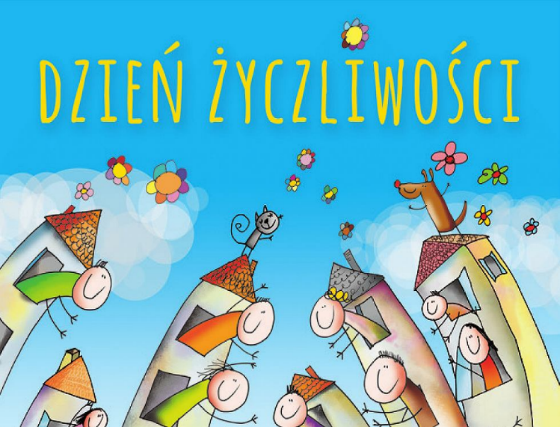 Warto wierzyć, że w każdym z nas drzemią niewyczerpalne pokłady dobra.Świętujmy dziś i przenośmy życzliwość na każdy dzień!!!Zadanie 1.Wykonaj kolorowy rysunek, na którym cała twoja rodzina będzie uśmiechnięta:-)Zadanie 2.Wykonaj 4 zadania z listy:1. Uśmiechnij się :)do rodziców lub rodzeństwa.2. Pomóż przy szykowaniu kolacji.3. Uśmiechnij się do siebie patrząc w lustro.4. Zrób  dobry uczynek.5. Powiedz komuś coś miłego.6. Przytul  kogoś bez powodu.MIŁEGO DNIA!Wychowawca: Jolanta Furmaniakgodz.: 17:00-21:00POĆWICZ SPRAWNOŚĆ RĄKWybierz jeden z obrazków. Włącz lampkę, skieruj ją na ścianę. Ułóż ręce wg wzoru.  Pamiętaj, że światło musi padać bezpośrednio na ścianę. Miłej zabawy.  file:///C:/Users/Jolanta/Desktop/Rewalidacja%20Teatr%20Cieni.pdf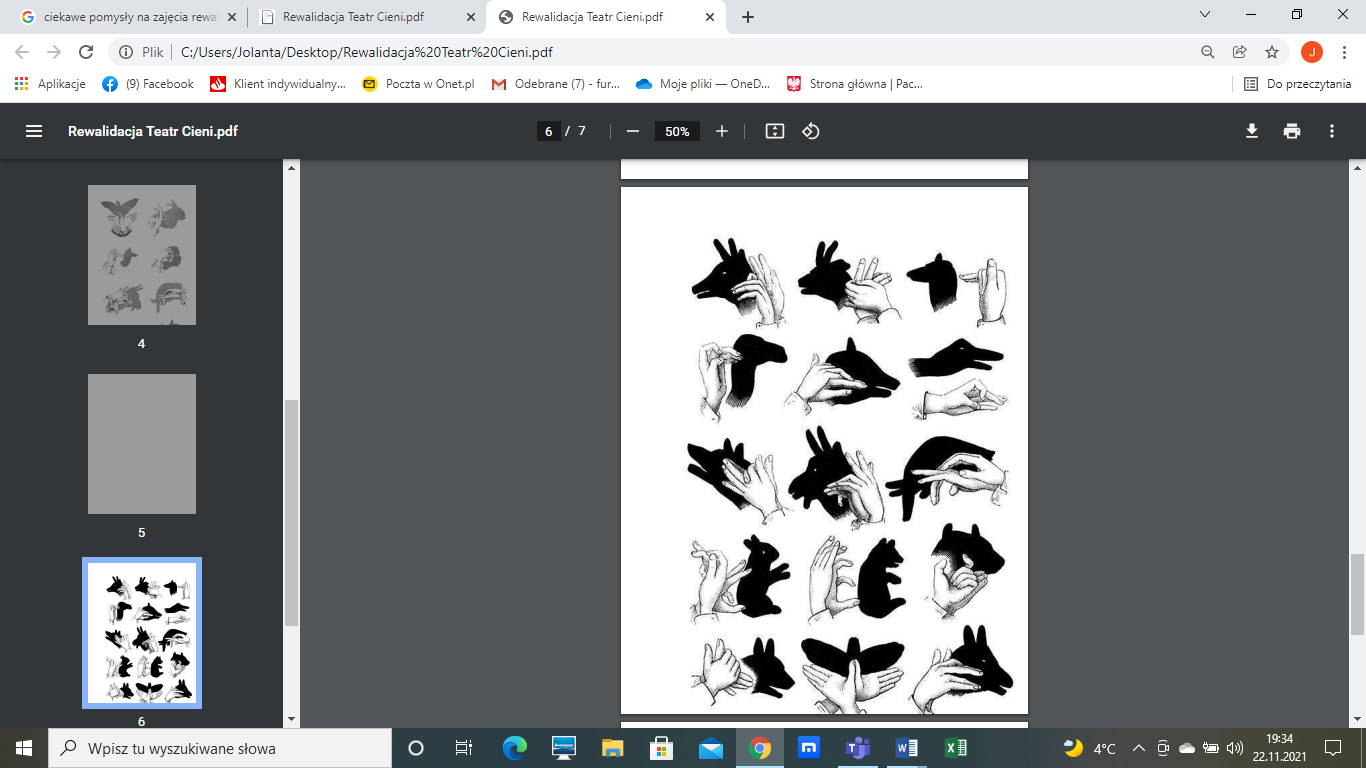 